Đề thi HSG lớp 5PhÇn I. Ng÷ ph¸p ( 10 ®iÓm)Bµi 1. Khoanh trßn tõ l¹c nhãm. (2,5 ®iÓm)Bµi 2. Hoµn thµnh c¸c c©u dïng tranh gîi ý. (2,5 ®iÓm)Bµi 3.GhÐp c¸c c©u ë cét A víi c¸c c©u ë cét B cho phï hîp. (2,5 ®iÓm)Bµi 4. Hoµn thµnh bµi héi tho¹i, dïng c¸c tõ cho s½n trong khung. ViÕt hoa nÕu thÊy cÇn thiÕt. (2,5 ®iÓm)A :  What are you going to do .(1)........................ weekend?B : I am going to .(2)...................... Vung Tau.A : (3) ........................ is it from here ?B : It’s (4) ........................... 100 kilometres.A : (5)......................... are you going there?B : By bus.PhÇn II. §äc hiÓu (5 ®iÓm)Bµi 1. Chän mét trong c¸c ph­¬ng ¸n A, B, hoÆc C ®Ó hoµn thµnh c¸c c©u trong ®o¹n v¨n sau. (2,5 ®iÓm)Peter.......(1)......  born in 1995 ..........(2) .......... Washington D.C. Last summer he went ..........(3)....... Vietnam. First, he ........(4)........ Ho Chi Minh City. He visited Dam Sen Park. After that, he ...........(5)......... to Hue to see his friend, Hoa. Then, he traveled to Hanoi. Finally, he visited Ha Long Bay and took alot of photos. He brought some souvenirs for his friends in America.Bµi 2.§äc ®o¹n v¨n vµ ®iÒn T hoÆc F vµo c¸c th«ng tin sau. (2,5 ®iÓm)Next Sunday is a holiday. I’m going to somwhere with my family. My father likes to go to Vung Tau. He thinks the weather is cool and it’s good for our health, but my mother doesn’t want to go anywhere. She wants to stay at home.My sister wants to visit Da Lat but my brother likes to go to Dam Sen Park.                                                                                         T                  FPhÇn 4. ViÕt (5 ®iÓm)ViÕt c©u dùa vµo c¸c tõ  vµ tranh gîi ý sau.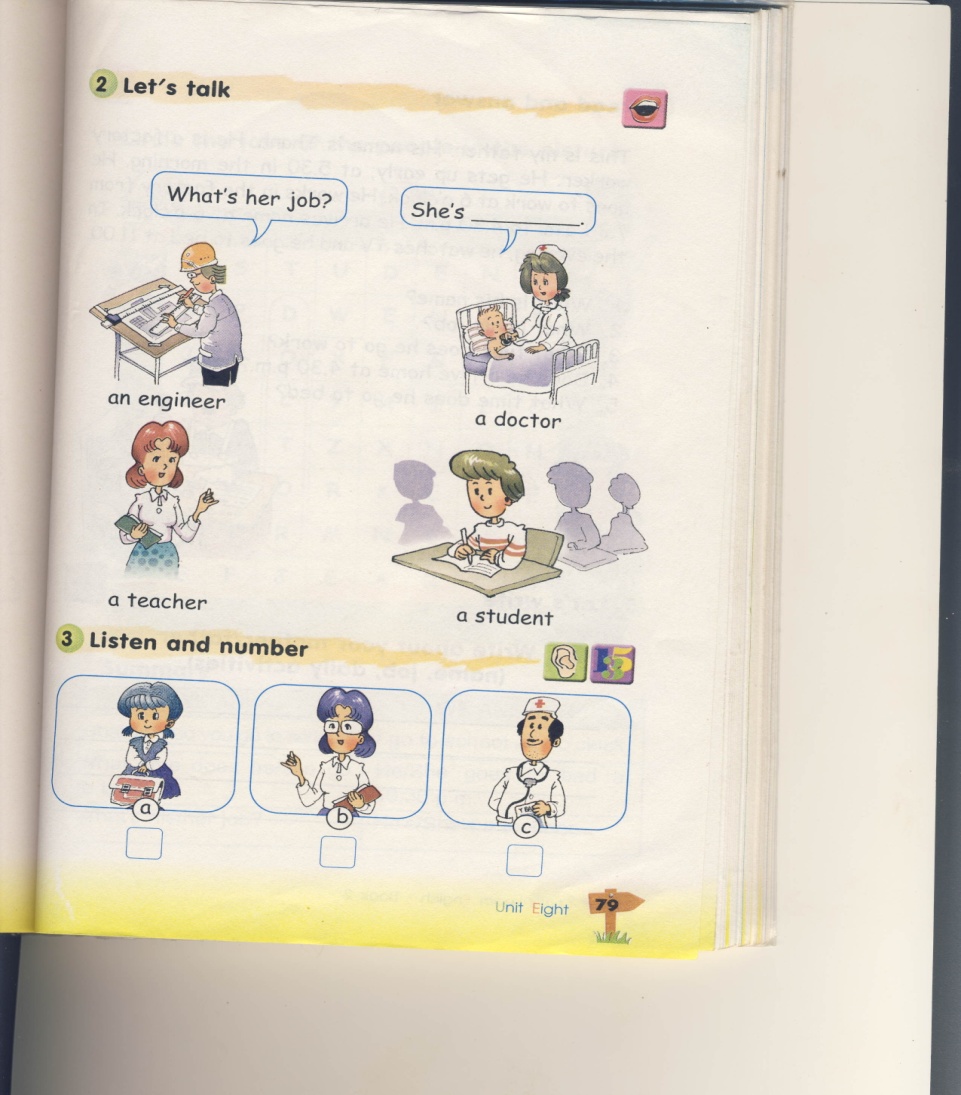 Exercise 1: Pick out the word whose underlined and bold part is pronounced differently from that of the other words.A. volleyball	B. aerobics		C. jogging		D. soccerA. music		B. exercise		C. tennis		D. aerobicsA. go			B. video		C. rope		D. badmintonA. sometimes	B. often		C. Saturday		D. mountainA. zoo		B. boot		C. food		D. bookA. video		B. cold		C. hot			D. goA. question		B. never		C. when		D. volleyballA. winter		B. bike		C. ride		D. likeA. fall		B. always		C. play		D. makeA. season		B. basketball	C. answer		D. askExercise 2: Choose the best answer among A, B, C or D that best completes each sentence.What are you doing? - ______.A. You are swimming			B. I swimming	C. I am swim				D. I am swimming______ do you do in your free time?A. How		B. Which		C. When		D. WhatBa goes ______ in his free time.A. fishing		B. school		C. aerobics		D. the moviesShe plays ______ on weekends.A. aerobics		B. swimming	C. rope		D. badmintonWhich sports do you play? - ______.A. I do tennis				B. I play tennis	C. I'm doing tennis				D. I'm playing tennis.______ does she go camping? - Once a month.A. How		B. Which		C. How often	D. What______ Nam jog every morning.A. Do			B. Does		C. Is			D. AreThey ______ go camping because they don't have a tent.A. always		B. often		C. usually		D. neverMy mother ______ in the kitchen at the moment.A. cooks		B. cooking		C. is cooking	D. is cook______ Lan ______ aerobics every day?A. Do - do		B. Does - do		C. Do - does		D. Does - doesHow often your mother go to the supermarket? - ______.A. Once a week	B. A week one	C. One a week	D. A week onceShe ______ aerobics.A. doing		B. is playing		C. is doing		D. playingMy father ______ fishing in his free time.A. does		B. goes		C. play		D. watchesWhat do you do ______ your free time?A. on			B. for			C. at			D. inBa ______ jogging every Sunday.A. goes		B. does		C. plays		D. watchesThey sometimes have a picnic but not ______.A. never		B. sometimes	C. always		D. a weekThey listen to music twice ______.A. one week		B. weeks		C. week		D. a weekThe girls are ______ ropes in the school yard.A. doing		B. skipping		C. playing		D. goingWhat is she ______ now?A. do			B. does		C. doing		D. goOn the weekend, my classmates often go walking ______ the mountains.A. on			B. at			C. for			D. inWhen it's warm, they go ______.A. soccer		B. fishing		C. tennis		D. badminton______ do you do when it is cold?A. How		B. Which		C. What		D. WhenWhat's the weather like in the spring? - It's ______.A. cold		B. warm		C. cool		D. hotWhat's the weather like in the summer? - It's ______.A. cold		B. warm		C. cool		D. hotWhat's the weather like in the fall? - It's ______.A. cold		B. warm		C. cool		D. hotWhat's the weather like in the winter? - It's ______.A. cold		B. warm		C. cool		D. hotHow many ______ are there in the year? - There are four.A. days		B. months		C. weeks		D. seasonsHer family sometimes go ______  in the fall.A. swimming	B. sailing		C. running		D. soccerNam often goes swimming in the ______.A. season		B. summer		C. winter		D. weekHe often goes ______ in the mountains in the spring.A. running		B. swimming	C. walking		D. joggingLan ______ cool weather.A. like		B. likes		C. is liking		D. not likesWhen it's hot, they go ______.A. jogging		B. running		C. swimming	D. walkingWhen it's cold, he plays ______.A. jogging		B. swimming	C. soccer		D. walkingWhen it's cold, we go ______.A. jogging		B. soccer		C. badminton	D. tennisWhen it's warm, they go ______.A. soccer		B. fishing		C. volleyball	D. runningIt is good to do something in your ______ time.A. free		B. morning		C. afternoon		D. eveningThey ______ fishing in the winter.A. never go		B. never goes	C. go never		D. goes neverWhat ______ when it's hot?A. does Ba do	B. do Ba does	C. does Ba does	D. do Ba doThey always play ______ in the spring.A. volleyball	B. jogging		C. badminton	D. A and C______ is the weather like in the fall?A. What		B. Which		C. How		D. WhenThe end1. workerteacherwritermother2. kitebikebustaxi3. beeffishfruitchicken4. firstsecondeighthfour5. cloudsnowwarmwind1.I go to school by .............................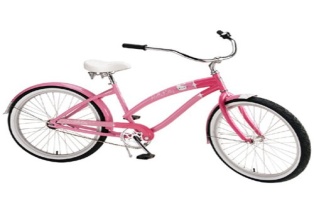 2. Her father works in a hospital.    He is a ............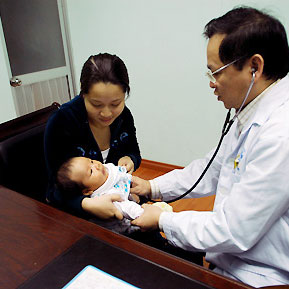 3. I want to buy some books and postcard.     Let’s go to the ..............................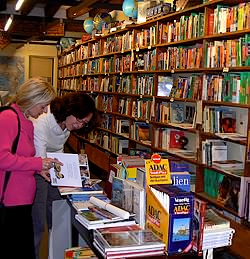 4. What is your favourite food ? I like ......................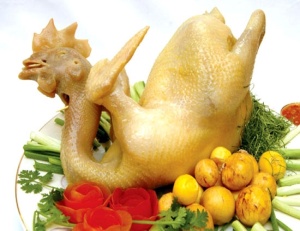 5. LiLi likes to go to Nha Trang by........... 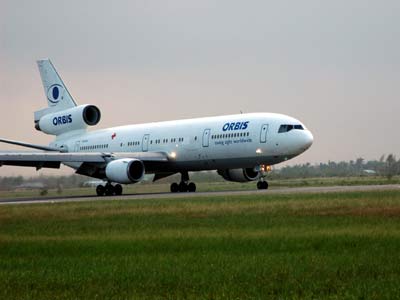 AAABBB1. What are they doing?1. What are they doing?1. What are they doing?a. She wants to be a nurse.a. She wants to be a nurse.a. She wants to be a nurse.2. What do you do at weekend?2. What do you do at weekend?2. What do you do at weekend?b.I am going to see filmsb.I am going to see filmsb.I am going to see films3. Are you going to the zoo or the cinema?3. Are you going to the zoo or the cinema?3. Are you going to the zoo or the cinema?c. It’s about 130 kilometresc. It’s about 130 kilometresc. It’s about 130 kilometres4. What does she want to be?4. What does she want to be?4. What does she want to be?d. I play football with my friendsd. I play football with my friendsd. I play football with my friends5. How far is it from Thaibinh to Hanoi?5. How far is it from Thaibinh to Hanoi?5. How far is it from Thaibinh to Hanoi?e. They are reading picture bookse. They are reading picture bookse. They are reading picture books1 - ........2 - .............3 - ...........3 - ...........4 - .........5 - ..........abouthowvisithow farnext1.A. beB. wasC. is2.A. atB. onC. in3.A. toB. fromC. in4.A. visitB. visitsC. visited5.A. flewB. flyingC. flied1.Next Saturday is a holiday.2.His father likes to visit Vung Tau3.His mother likes to stay at home4.My sister wants to go to Dam Sen Park.5.My brother wants to visit Da Lat.1.Nam / a student.......................................................................................................................................2.Nam / get up / 6 o’clock...............................................................................................................................................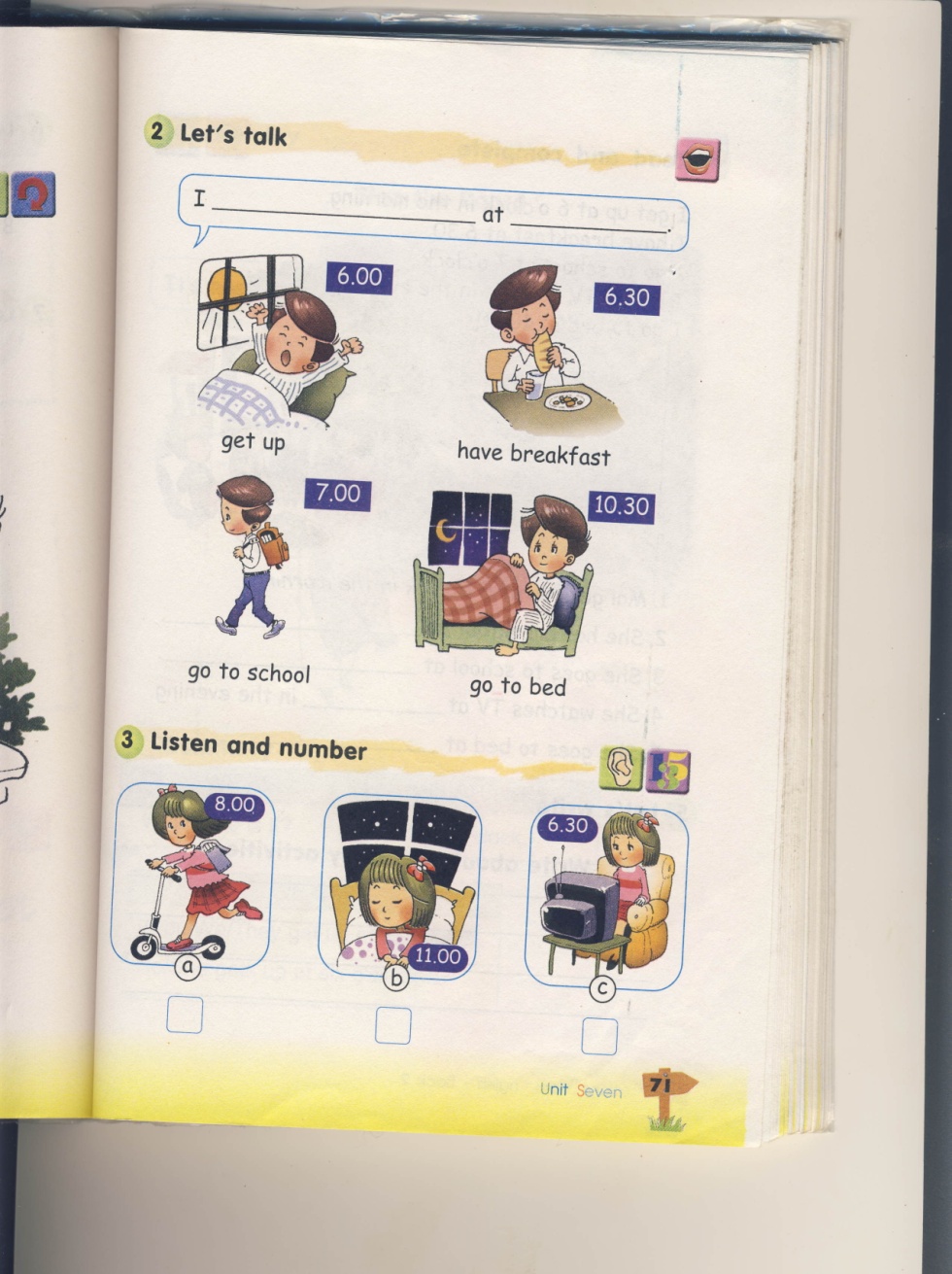 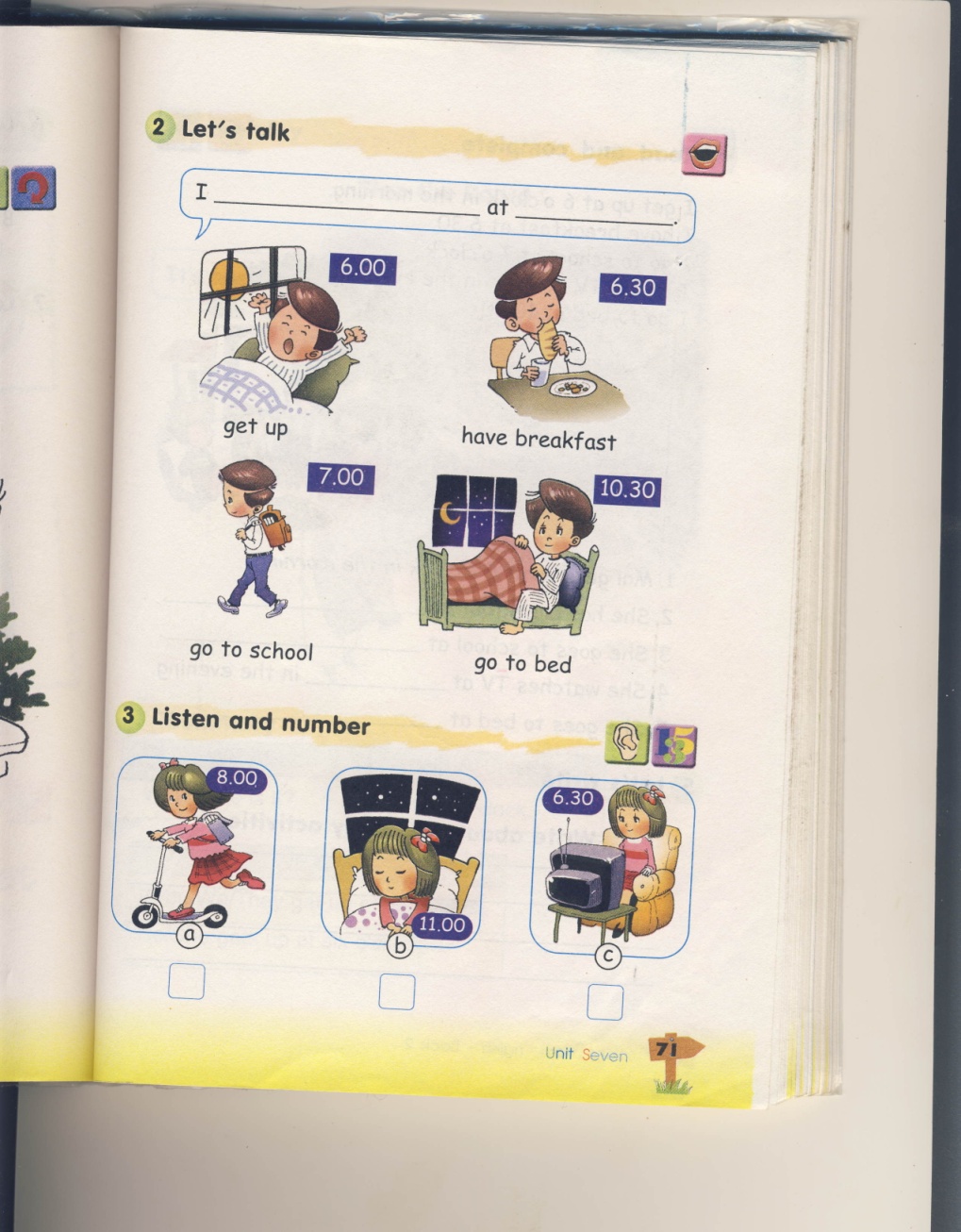 3.He / have breakfast / 6.30...............................................................................................................................................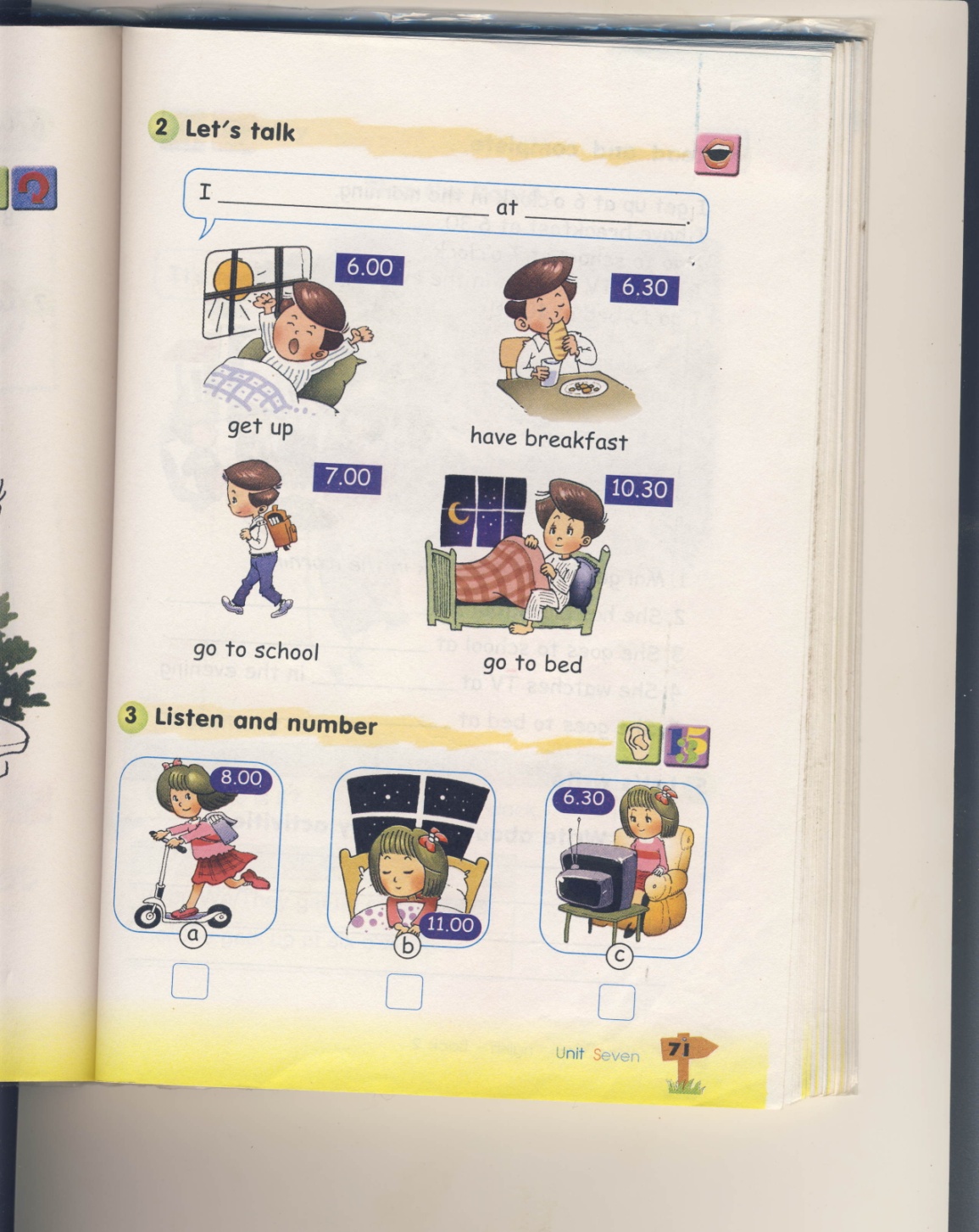 4.He / go to school / 7.00................................................................................................................................................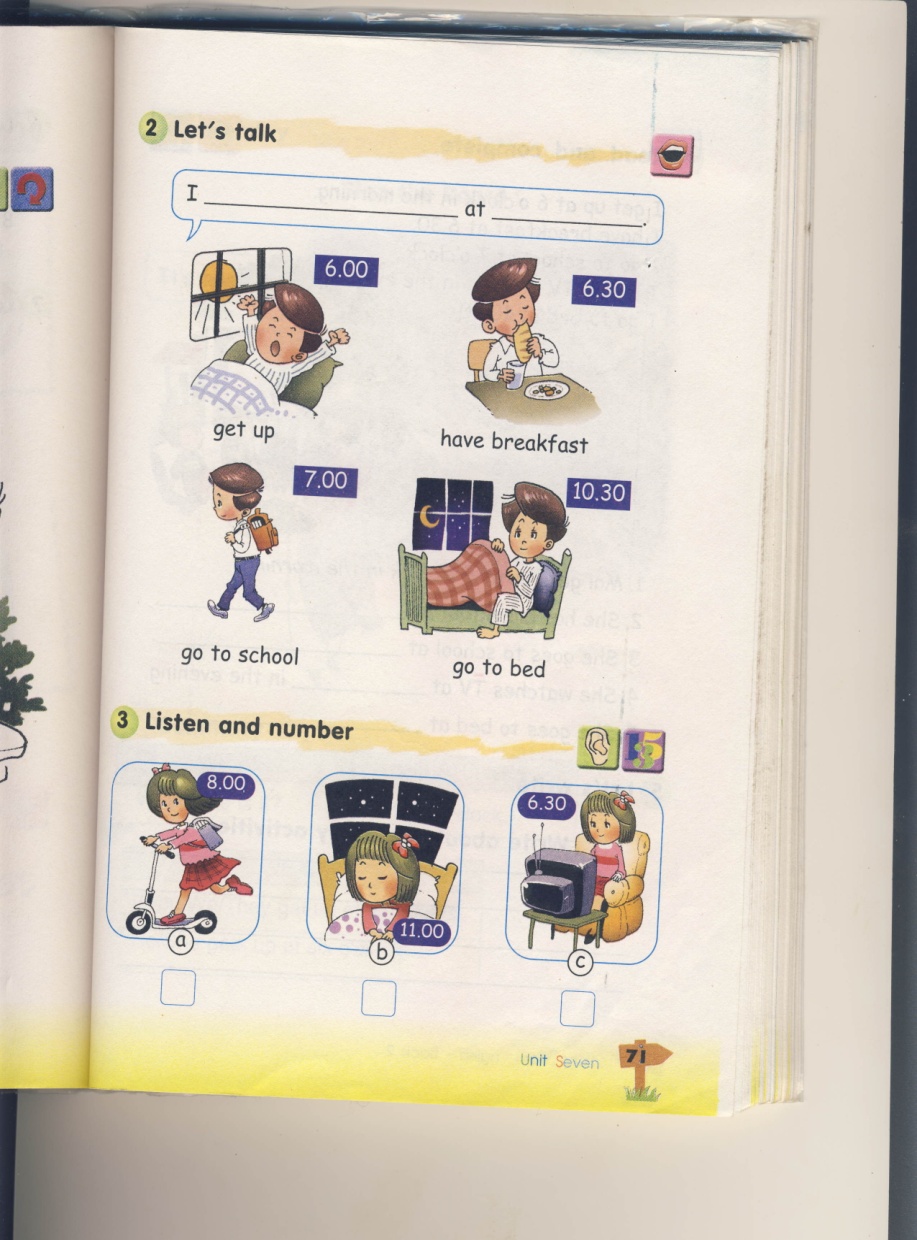 5.He / go to bed / 10.30...............................................................................................................................................